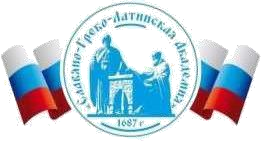 Автономная Некоммерческая Организация Высшего Образования«Славяно-Греко-Латинская Академия»Аннотация к рабочей программе дисциплины Б1.В.01.14 Коммуникационный менеджментБ1.В.01.14 Коммуникационный менеджментСОГЛАСОВАНОДиректор Института _______________________,кандидат философских наук_______________________Одобрено:Решением Ученого Советаот «22» апреля 2022 г. протокол № 5УТВЕРЖДАЮРектор АНО ВО «СГЛА»_______________ Храмешин С.Н.Направление подготовки38.03.02 МенеджментНаправленность (профиль)Управление бизнесомКафедрамеждународных отношений и социально-экономических наукФорма обученияГод начала обученияОчная2022Реализуется в семестре8 курс 4Наименование дисциплиныБ1.В.01.14 Коммуникационный менеджментКраткое содержаниеКоммуникационный менеджмент и его роль в стратегии управления организаций. Типологические модели коммуникационного менеджмента. Установление границ управления коммуникациями. Коммуникационный менеджмент как процесс. Формирование положительного общественного мнения об организации. Определение эффективности в коммуникационном менеджменте. Структура и функции отдела по коммуникациям в организации. Управление формальными и неформальными коммуникациями организации. Особенности коммуникационного менеджмента в коммерческих и некоммерческих организациях.Результаты освоения дисциплины  Основываясь на знаниях об особенностях поведения субъектов в процессе делового общения,  способен анализировать и учитывать разнообразие видов коммуникаций в процессе делового взаимодействия с использованием цифровых технологий для обеспечения эффективных управленческих решений.Основываясь, на знаниях о сущности коммуникаций и делового общения, способен критически оценивать коммуникативную сторону делового общения и прогнозировать ответное поведение участников делового взаимодействияТрудоемкость, з.е.4Формы отчетностиЭкзаменКонтрольная  работаПеречень основной и дополнительной литературы, необходимой для освоения дисциплиныПеречень основной и дополнительной литературы, необходимой для освоения дисциплиныОсновная литература1. Эриашвили, Н.Д. Основы менеджмента Электронный ресурс : учебник / Н.Д. Эриашвили ; ред. В.В. Лукашевич ; И.В. Бородушка. - Основы менеджмента,2020-10-10. - Москва : ЮНИТИ-ДАНА, 2017. - 271 c. - Книга находится в базовой версии ЭБС IPRbooks. ISBN 5-238-01061-3, экземпляров неограниченоЛитовченко, В. Б. Современные проблемы менеджмента Электронный ресурс / Литовченко В. Б., Хайтбаев В. А., Додорина И. В. : учебное пособие для вузов. - Самара : СамГУПС, 2020. – 89 с., экземпляров неограниченоИстомина, О. Б. Теория и практика межкультурной коммуникации Электронный ресурс / Истомина О. Б. - Иркутск : ИГУ, 2019. - 72 с. - ISBN 978-5-6043114-5-5, экземпляров неограниченоДополнительная литература 1.Литовченко, В. Б. Современные проблемы менеджмента Электронный ресурс / Литовченко В. Б., Хайтбаев В. А., Додорина И. В. : учебное пособие для вузов. - Самара : СамГУПС, 2020. – 89 с., экземпляров неограничено2. Основы теории коммуникации : учебное пособие (практикум) : направление подготовки 47.04.01 Философия, направленность (профиль) "Управление коммуникациями", квалификация выпускника - магистр / Северо-Кавказский федеральный университет ; [составители А. М. Ерохин, Е. А. Сергодеева, О. В. Каширина и др.]. - Ставрополь : СКФУ, 2020. - 136 с. : табл., экземпляров неограничено3. Истомина, О. Б. Теория и практика межкультурной коммуникации Электронный ресурс / Истомина О. Б. - Иркутск : ИГУ, 2019. - 72 с. - ISBN 978-5-6043114-5-5, экземпляров неограничено4.Попович, А. М. Основы менеджмента Электронный ресурс :Учебное пособие / А. М. Попович, И. П. Попович, С. А. Люфт. -Основы менеджмента,2020-02-14. - Омск : Омский государственный университет им. Ф.М. Достоевского, 2015. - 508 с. - Книга находится в премиум-версии ЭБС IPR BOOKS. - ISBN978-5-7779-1892-5, экземпляров неограничено